1.	Purpose	42.	Documents	42.1.	Concept of Operations	42.2.	Requirements Specification	42.3.	Design Description	42.4.	Architecture Description	42.5.	Interface descriptions	52.6.	Integration plan	52.7.	Operation and maintenance documents	52.8.	Verification Plan	52.9.	Verification Reports	52.10.	Validation report	52.11.	CE marking and or Declaration of conformity	63.	Relation between the documents	7Summary	84.	References	9List of FIGURES Figure 1: Flow and relations of the PSS0 documents	7Purpose This document provides an overview of the Personnel Safety Systems 0 (PSS0) documents delivered for the Safety Readiness Review (SRR).DocumentsThis chapter describes the list of PSS0 documents with respect to requirements in ESS System Documentation prior to a Safety Readiness Review [1].Concept of OperationsThe concept of PSS0 is described in the following document:Requirements SpecificationThe requirements for the PSS0 system are detailed in the following documents: Design DescriptionThe design of the PSS0 system is describes in the following documents: Architecture DescriptionThe architecture is described in the following document:Interface descriptionsThe interface between PSS0 and the ion source is described in the following document:Integration planThe integration plan is described in the following document:Operation and maintenance documentsOperation and maintenance are described in the following documents: Verification PlanThe verification plan is described in the following document:Verification ReportsThe verification reports are detailed in the following documents: Validation report The validation report for safety and supporting systems is described in the following document:CE marking and or Declaration of conformityThis can be found in the following document:Relation between the documentsFigure 1 shows the flow and the relations of the PSS0 documents. In line with IEC 61511 overall safety lifecycle [2], this is to show the intended reading order of the PSS0 documents.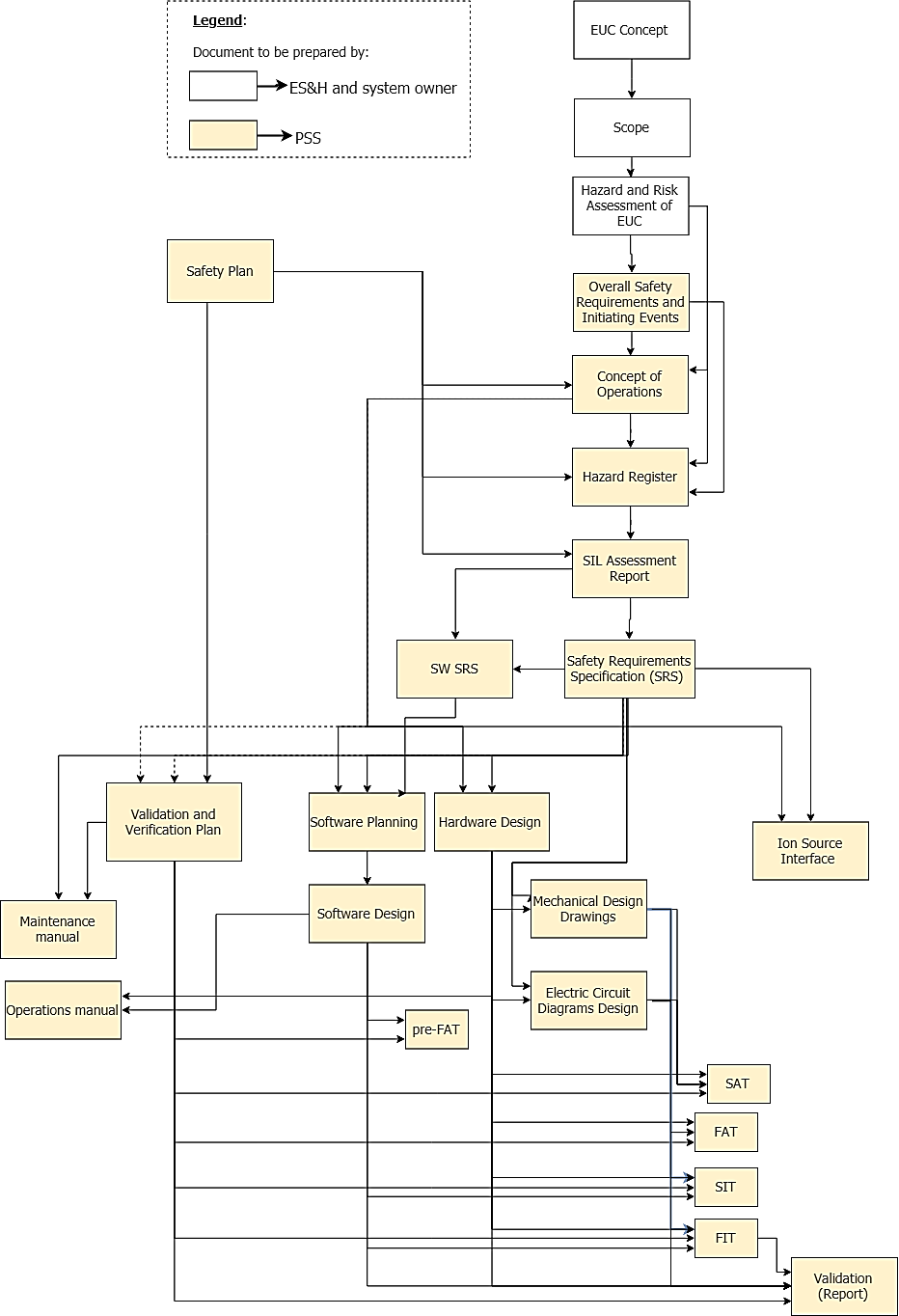 Figure 1: Flow and relations of the PSS0 documentsSummaryThis document gives an overview over the PSS0 documents delivered for the Safety Readiness Review (SRR). It also shows the interactions between the documents to show the intended reading order. ReferencesESS System Documentation prior to a Safety Readiness Review (ESS-0177837)IEC 61511:2016 Functional safety – Safety instrumented systems for the process industryDocument Revision historyPSS0 Document of DocumentsNameRole/TitleOwnerStuart Birch ICS/ Senior Engineer for Personnel Safety Systems, Protection Systems GroupAuthorMeike RönnICS/Technical Documentation Specialist for Personnel Safety Systems, Protection Systems GroupReviewerMorteza MansouriICS/ Lead Integrator for Safety Critical Systems, Protection Systems GroupApproverAnnika NordtICS/Group Leader Protection Systems Group, ICS Table of contentPageESS-0134492:PSS0 Concept of Operations DocumentESS-0414418:PSS0 Overall Safety Requirements and Initiating EventsESS-0231390:PSS0 SIL Assessment ReportESS-0238059:PSS0 Safety Requirements SpecificationsESS-0407101:Software safety requirements specification for PSS0ESS-0118213: Hazards and risk assessment of the ion source and LEBTESS-0229491:PSS0 Hazard RegisterESS-0237557:PSS0 Software Planning DocumentESS-0151602:PSS0 Electrical circuit diagrams designESS-0237967:PSS0 Hardware Design DocumentESS-0151602:PSS0 Mechanical Design DrawingsESS-0237967:PSS0 Hardware Design DocumentESS-0364105: PSS0 Software Design DocumentESS-0237562:PSS0 Ion Source Interface DocumentESS-0268277:Final report of the PSS0 CDRESS-0134492:PSS0 Concept of Operations DocumentESS-0316778:PSS0 FIT (Final Integration Test)ESS-0134492:PSS0 Concept of Operations DocumentESS-0290888:PSS0 Maintenance ManualESS-0367794Operations Manual for PSS0ESS-0233615:PSS0 Verification and Validation PlanESS-0379331:PSS0 Software Pre-FAT DocumentESS-0237899:PSS0 FAT (factory Acceptance Test)ESS-0237906:PSS0 SAT (Site Acceptance Test)ESS-0316777:PSS0 SIT (Site Integration Test)ESS-0316778:PSS0 FIT (Final Integration Test)ESS-0401876:PSS0 Validation and HandoverESS-0237967:PSS0 Hardware Design DocumentRevisionReason for revisionDate1Creation of Document, first issue2018-08-142Updated document structure after comments by ZHAW on PSS0 documentation.2018-11-01List of AuthorsList of ReviewersList of ApproversMeike RönnMorteza MansouriAnnika Nordt 